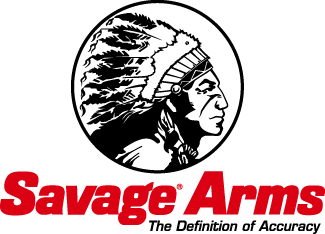  Contact: JJ ReichPublic Relations Specialist	763-323-3862FOR IMMEDIATE RELEASE 		 				 E-mail: pressroom@atk.comSavage™ Arms Introduces the A17 Semi-automatic Rifle in 17 HMRSUFFIELD, Conn. – May 18, 2015 – Savage Arms™ continues its track record of innovation with the all-new A17, the first high-performance semi-automatic rimfire rifle specifically designed for the 17 HMR cartridge. Shipments of this rifle are currently being delivered to distributors.The A17’s unique delayed-blowback action performs to its peak with new A17 Varmint Tip ammunition, which CCI® developed specifically for the rifle. The A17 also provides safe, reliable operation with standard 17 HMR loads. The hard chrome bolt, case-hardened receiver, 10-round rotary magazine and button-rifled barrel boost performance even further, while the user-adjustable AccuTrigger™ provides a crisp, light pull for the best possible accuracy.Features & BenefitsFirst semi-automatic rimfire specifically designed from the ground-up for the 17 HMR Delayed-blowback action ensures safe, reliable cyclingHard chrome boltCase-hardened receiverOversized bolt handle10-round rotary magazine22-inch button-rifled barrelUser-adjustable AccuTrigger™For peak performance, pair with CCI A17 Varmint Tip ammunitionPart No. / Description / MSRP47001 / A17 semi-automatic rifle, 17 HMR / $465For video about this product, visit http://www.savagearms.com/launch/a17. For additional product information, visit http://www.savagearms.com/firearms/model/A17.Savage Arms™ is a brand of Vista Outdoor Inc., an outdoor sports and recreation company.About Vista Outdoor Inc.Vista Outdoor is a leading global designer, manufacturer and marketer in the growing outdoor sports and recreation markets. The company operates in two segments, Shooting Sports and Outdoor Products, and has more than 30 well-recognized brands that provide consumers with a range of performance-driven, high-quality and innovative products in the ammunition, firearms and outdoor accessories categories. Vista Outdoor products are sold at leading retailers and distributors across North America and worldwide. Vista Outdoor is headquartered in Utah and has manufacturing operations and facilities in 10 U.S. States, Puerto Rico, Mexico and Canada along with international sales and sourcing operations in Canada, Europe, Australia, New Zealand and Asia. For news and information visit www.vistaoutdoor.com or follow us on Twitter @VistaOutdoorInc and Facebook at www.facebook.com/vistaoutdoor. 